AIAA Houston SectionYP/Networking SocialWhen: Thursday, October 1, 20155:30 – 7 PMWhere: Golfcrest Country Club2509 Country Club Dr.Pearland, TX 77581Downstairs tables outside by the fire pitsWho: Young Professionals (35 and under) and YPs at heart – anyone is welcome!What: Free Appetizers*, Cash bar, Bocce ball, and Networking with local professionals in industry and government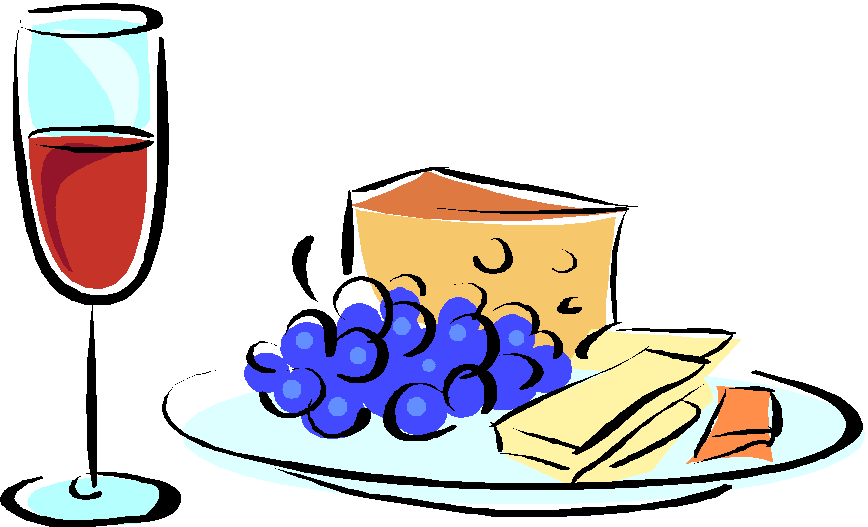 Join us as we kick off this year with AIAA!Please contact Jennifer Wells (chair2016@aiaahouston.org) with any questions*Food will be provided - please let us know if you have any dietary restrictions